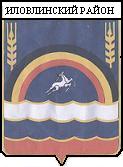 АДМИНИСТРАЦИЯ ИЛОВЛИНСКОГО МУНИЦИПАЛЬНОГО РАЙОНАВОЛГОГРАДСКОЙ ОБЛАСТИП О С Т А Н О В Л Е Н И Е от  03.09.2019 г.          №  565                                        Об утверждении Перечня товарных рынков для содействия развитию конкуренции на территории Иловлинского муниципального района Волгоградской области    В целях содействия развитию конкуренции на территории Иловлинского муниципального района Волгоградской области и в соответствии с требованиями Распоряжения Правительства Российской Федерации от 17.04.2019 № 768-р, Иловлинского муниципального района  п о с т а н о в л я е т: 1. Утвердить прилагаемый Перечень товарных рынков для содействия развитию конкуренции на территории Иловлинского муниципального района Волгоградской области.  2.   Признать утратившим силу:    - постановление от 22.12.2015 года № 1222 «О принятии мер по внедрению единого стандарта развития конкуренции в Иловлинском муниципальном районе Волгоградской области».3. Оказывать содействие органам исполнительной власти по достижению до 01 января 2023 года значений ключевых показателей развития конкуренции в Волгоградской области, утвержденных постановлением Губернатора Волгоградской области от 19 ноября 2018 года № 779.4.  Настоящее постановление вступает в силу со дня его опубликования  и подлежит размещению на  официальном сайте администрации Иловлинского муниципального района, в информационно-телекоммуникационной сети  «Интернет».5.   Контроль за исполнением  настоящего  постановления возложить на заместителя главы администрации Иловлинского муниципального района Н.В. Бурдыко.Глава  администрацииИловлинского  муниципального  района                        И.С. ГельУ Т В Е Р Ж Д Е Н постановлением администрацииИловлинского муниципального районаот   03.09. 2019 г. №565ПЕРЧЕНЬтоварных рынков для содействия развитию конкуренции на территории Иловлинского муниципального района Волгоградской области.№п/пНаименование товарных рынковНаименование структурных подразделений администрации Иловлинского муниципального района, ответственных за реализацию мероприятий по развитию конкуренции1Рынок ритуальных услугОтдел по развитию торговли, предпринимательства, бытового обслуживания населения и защиты прав потребителей администрации Иловлинского муниципального района2Рынок выполнения работ по благоустройству городской средыОтдел по строительству ЖКХ и охране окружающей среды администрации Иловлинского муниципального района3Рынок услуг розничной торговли лекарственными препаратами, медицинскими изделиями и сопутствующими товарамиОтдел по развитию торговли, предпринимательства, бытового обслуживания населения и защиты прав потребителей администрации Иловлинского муниципального района4Рынок оказания услуг по перевозке пассажиров автомобильным транспортом по муниципальным маршрутам регулярных перевозокОтдел по строительству ЖКХ и охране окружающей среды администрации Иловлинского муниципального района